DEEL 1	RUWBOUWLOT 17	METSEL- EN STEENWERKEN, inclusief INGEGRAVEN CONSTRUCTIES17.60.--.	GEVELBEKLEDING MET STEENACHTIGE MATERIALEN17.64.00.	GEVELPLINTEN17.64.20.	Gevelafwerkingen, plinten, alg., therm. isol.  6-12-13  (41)Ga.10.	OMVANG.11.	Definitie:-	Worden begrepen in dit artikel: de uitvoering van dunne geïsoleerde gevelplinten geschikt als basis voor een gevelbekleding met pleisterwerk op isolatiemateriaal, ook bij renovatie. De afmeting van het isolatiemateriaal is variabel, afhankelijk van de gewenste isolatiewaarde. Alleen isolatiemateriaal dat geschikt is voor toepassing onder het maaiveld wordt verwerkt.-	Deze gevelplinten zijn tevens beschikbaar in niet-geïsoleerde uitvoering..12.	De werken omvatten:#-	Het opnemen van de afmetingen na de voltooiing van de ruwbouw.#-	Het bepalen van de afmetingen op basis van de tekeningen et detailplannen.-	Het stellen en eigenlijke plaatsen van de dunne geïsoleerde gevelplinten met alle bijhorende werken en leveringen.-	Het opvoegen en afwerken..13.	Tevens in deze post inbegrepen:-	Het in situ op maat zagen van de passtukken.-	Het materieel voor de uitvoering, de bescherming en de bewaring van het werk.-	Het plaatsen en verwijderen van de voor de werken nodige beschermingen, afdekzeilen.-	Het opruimen en schoonmaken van de bouwplaats voor de oplevering.#-	….14.	Niet in deze post inbegrepen:#-	…17.64.20.¦871.1-.	Gevelafwerkingen, plinten, composietsteen, therm. isol.  6-12-13  HOLONITE(41)Gr4(M2)Holonite GPL - Geïsoleerde dunne gevelplinten in composietsteen geschikt voor nieuwbouw- als renovatieprojecten.20.	MEETCODE.21.	Aard van de overeenkomst:.21.30.	Inbegrepen. [PM].21.40.	Forfaitaire hoeveelheid. [FH].22.	Meetwijze:.22.10.	Meeteenheid:.22.11.	Nihil. [1]●	Compressiebanden.●	Ontvetter.#●	Hechtingsprimer..22.16.	Statistische eenheden:.22.16.10.	Per stuk. [st]#●	Geïsoleerde gevelplinten.#●	Hoekstuk geïsoleerde gevelplinten..22.16.20.	Per meter. [m]#●	Geïsoleerde gevelplinten..22.20.	Opmetingscode:-	Opgesplitst volgens afmetingen, type isolatiemateriaal; met vermelding kleur, textuur..30.	MATERIALEN.32.	Kenmerken of eigenschappen van de gevelplinten:.32.10.	Beschrijving:Dunne gevelplinten uit composietsteen, voorzien van een isolatie aan de rugzijde..32.20.	Basiskenmerken:#.32.21.	[Holonite]#-	Fabrikant:	Holonite B.V.#-	Merk en type:	geïsoleerde gevelplinten
GPL1 [H: 200 mm]; GPL2 [H: 300 mm] ; GPL3 [H: 400 mm]
GPL4 [H: 500 mm]; GPL5 [H: 600 mm]#.32.22.	[neutraal]-	Samenstelling:	dunne plaat voorzien van een isolatie aan de rugzijde
▪ een verticale zelfklevende BG1 compressieband, 3 x 10 mm, aan de achterzijde van de plintplaat zorgt voor de afdichting tussen de elementen; aan de voorzijde resteert een voeg van slechts 3 mm; afkitten van deze voeg is niet nodig
▪ een horizontale zelfklevende BG1 compressieband 3 x 30 mm aan de bovenzijde zorgt voor de afdichting tussen de plinten en de bovenliggende buitengevelisolatie-	Materiaal plinten:	composietsteen, uit speciaal geselecteerd zilverzand en natuursteen met als bindmiddel kunsthars-	Type mengsel:	standaard mengsel van de fabrikant-	Textuur:	volgens meetstaat, leverbaar in basiskleuren, en bewerkt  type Natura of type Textuur-	Kleur:	in de massa gekleurd, volgens meetstaat
Alle stukken zijn uitgevoerd in dezelfde kleur en afwerking.-	Materiaal isolatie:	geschikt voor toepassing onder het maaiveld
EPS Perimeter of XPS Perimeter.32.40.	Beschrijvende kenmerken:.32.41.	Vorm:-	Vorm gevelplint:	rechthoekig, met rechte sponning aan de kopse kanten en langszijde recht
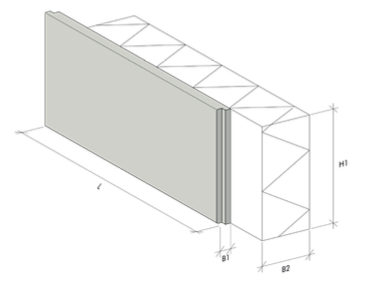 -	Vorm hoekstukken:	L-vorm, met rechte sponning aan de kopse kanten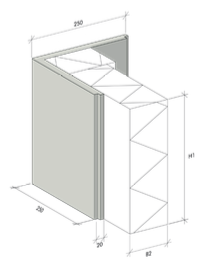 .32.42.	Maateigenschappen:Plinten:-	Hoogte:	Volgens melding in de meetstaat; 200 mm [GPL1], 300 mm [GPL2], 400 mm [GPL3], 500 mm [GPL4], 600 mm [GPL5]-	Lengte:	997 mm-	Plaatdikte:	20 mm, excl. isolatie
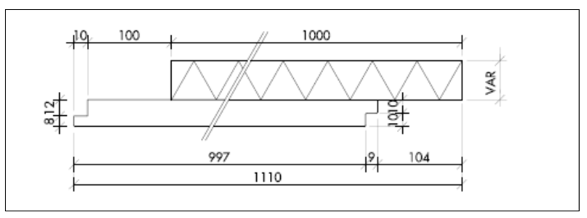 Isolatie:-	Plaatdikte:	... mm.32.43.	Gewicht, massa:-	Volumemassa:	1850 kg/m3.32.50.	Prestatiekenmerken: [standaard mengsel]-	Druksterkte:	114,5 MPa volgens NBN EN 1926:2007-	Buigtreksterkte:	30,2 MPa volgens NBN EN 12372:2007-	Lineaire uitzettingscoëfficiënt:	35,15 x10-6 m/(mK) volgens NBN EN ISO 10545-8:1996-	Waterabsorptie:	nihil volgens NBN EN 1925:1999
geen zichtbaar effect, enkel zichtbaar effect bij natriumhydroxide (gootsteenontstopper)-	Slijtweerstand (Amsler):	2,7 mm volgens NEN 2874:1982 nl-	Weerstand tegen krassen (Mohs):	1 à 2 (op schaal 1-10) volgens NEN-EN 101:1992 en-	Stroefheid (Leroux):	20 (op schaal 0 -100) volgens NEN 2873:1982/A1:1999 nl.40.	UITVOERING.42.	Algemene voorschriften:.42.30.	Transport:De plinten worden gedurende het transport vlak gestapeld en bedekt met een zeil. Tijdens hun verblijf op de werf, worden ze vlak gestapeld, beschermd tegen de weeromstandigheden, op een beschutte geventileerde plaats of onder een dekzeil. De h.o.h. afstand tussen de ondersteuningen bedraagt max. 400 mm..44.	Plaatsingswijze:.44.10.	Detailplan:Het plintwerk wordt opgetrokken volgens #een door de architect opgemaakte principe verbandtekening: …#de voorafgaand aan de uitvoering afgesproken aanduidingen, waarbij de werkhuistekeningen (detailtekening) ter goedkeuring aan de architect voorgelegd worden.….44.20.	Montage:De plaatsing wordt uitgevoerd volgens de voorschriften en advies van de fabrikant en met de door hem goedgekeurde bevestigingsmaterialen.De ondergrond dient vlak en droog te zijn. Alle elementen die een geheel vormen worden tezelfdertijd opgetrokken. De elementen moeten recht, vlak en horizontaal worden uitgevoerd.Voegen:-	De nodige voorzorgen worden genomen om een verzorgd en onbesmeurd uitzicht aan het plintwerk te geven en dit te behouden.-	De voegen moeten overal even dik en rechtlijnig zijn.-	De voorziene dilatatie voegbreedte tussen de dorpelelementen onderling en ten opzichte van eventuele bouwkundige beëindigingen moet gerespecteerd worden..50.	COÖRDINATIE.55.	Met andere posten:….60.	CONTROLE- EN KEURINGSASPECTEN.61.	Voor levering:Vooraleer de gevelplintelementen en alle bijbehorende hulpstukken te bestellen, is de aannemer verplicht na te gaan of deze kunnen geleverd worden in de afmetingen, type, kleur en oppervlakte behandeling voorgeschreven in de aanbestedingsdocumenten. Zo ondermeer wordt vooraf nagegaan of de maatafstemming past met de draagstructuren en de keuze en plaatsing van de bevestigingsmiddelen.De draagconstructie moet voldoende sterk en dik zijn om de verankeringselementen van de plinten veilig te kunnen vastzetten ten overstaan van de krachten waaraan ze zullen worden onderworpen, te weten afrukking, buiging, schuifkrachten, ....62.	Bij de levering:….64.	Tijdens de uitvoering:De aannemer zal erop toezien dat de visuele lijn van de elementen en de voegen gerespecteerd worden.Holonite - meetstaatmoduleHolonite GPL - Geïsoleerde dunne gevelplinten in composietsteen geschikt voor nieuwbouw- als renovatieprojecten#P1	Geïsoleerde dunne gevelplinten GPL… [EPS Perimeter / XPS Perimeter] [lengte: 1000 mm] [plinthoogte: … mm] [plinttextuur] [plintkleur]	FH	[st]#P1	Geïsoleerde dunne gevelplinten GPL… [EPS Perimeter / XPS Perimeter] [lengte: 1000 mm] [plinthoogte: … mm] [plinttextuur] [plintkleur]	FH	[m]#P2	Geïsoleerd hoekstuk [EPS Perimeter / XPS Perimeter] [plinthoogte: … mm] [plinttextuur] [plintkleur]	FH	[st]P3	Aangepaste Holonite-zelfklevende BG1 compressieband [3 x 10 mm]	PM	[1]P4	Aangepaste Holonite-zelfklevende BG1 compressieband [3 x 30 mm]	PM	[1]#P5	Aangepaste Holonite-hechtingsprimer en ontvetter	PM	[1]Normen en referentiedocumenten#.32.22.	[neutraal]Pro Memorie: Beschikbare kleuren : wit [basiskleur], lichtgrijs [basiskleur], donkergrijs [basiskleur],zandgeel [basiskleur], aardebruin [basiskleur], antraciet [basiskleur].32.42.	Maateigenschappen:Pro Memorie:-	Holonite levert de geïsoleerde gevelplint in een standaard lengtemaat van één meter en in hoogten van 200, 300, 400, 500 en 600 mm.-	De dikte van het Holonite paneel is 20 mm..32.50.	Prestatiekenmerken: >NBN EN 1926:2007 - H - FR,EN,DE - Beproevingsmethoden voor natuursteen - Bepaling van de eenassige druksterkte = EN 1926:2006 [2e uitg.] [ICS: 91.100.15]>NBN EN 12372:2007 - H - FR,EN,DE - Beproevingsmethoden voor natuursteen - Bepaling van de buigsterkte bij geconcentreerde belasting = EN 12372:2006 [2e uitg.] [ICS: 91.100.15]>NBN EN ISO 10545-8:1996 - H - FR,EN - Keramiektegels - Deel 8 : Bepaling van de lengte warmte-uitzetting = EN ISO 10545-8:1996 [1e uitg.] [ICS: 91.100.25]>NBN EN 1925:1999 - H - FR,EN - Beproevingsmethoden voor natuursteen - Bepaling van de waterabsorptiecoëfficiënt door capillaire werking = EN 1925:1999 [2e uitg.] [ICS: 91.100.15]Holonite BVPostbus 39NL 4690 AA TholenTel.: +31 166 601 300Fax: +31 166 603 558info@holonite.nl
www.holonite.nl